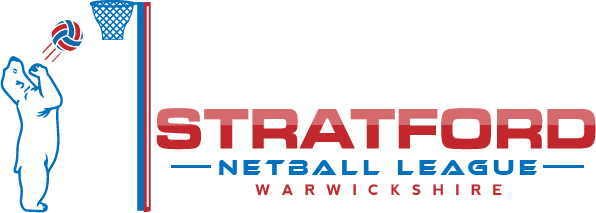 This form should be completed for all incidents, regardless of whether or not medical treatment is given.  This is not an insurance claim form.  Once completed, a copy should be sent to the Chair and a copy should be retained and filed for future reference.Details of Person InvolvedDetails of Person InvolvedDetails of Person InvolvedDetails of Person InvolvedName:Netball ID:Full Address:Postcode:Date of Birth:Occupation:Telephone:Full Details of Injuries:TreatmentReceived:Accident / IncidentAccident / IncidentAccident / IncidentAccident / IncidentEvent & Venue:Locationwithin VenueDate:Time:Description of Incident:To support your description, you may wish to complete a diagram on a separate piece of paperTo support your description, you may wish to complete a diagram on a separate piece of paperTo support your description, you may wish to complete a diagram on a separate piece of paperTo support your description, you may wish to complete a diagram on a separate piece of paperDetails of Property Damage if applicableDetails of Property Damage if applicableDetails of Property Damage if applicableDetails of Property Damage if applicableProperty Owner’s Name:Full Address:Postcode:Telephone(s):Details of Damage:Witnesses if availableWitnesses if availableWitnesses if availableWitnesses if availableWitnesses if availableName:Full Address:Postcode:Postcode:Telephone(s):Name:Full Address:Postcode:Telephone(s):Any Additional CommentsName:Signature:Date:Your Netball Role at this Event: